Compila il modulo ed invialo insieme alla copia del pagamento a register.scuola@gmail.com. I pagamenti si possono eseguire tramite bonifico bancario o presso la nostra segreteria. Fill the registration form and submit with payment receipt to register.scuola@gmail.com. Payments to our bank account are made by bank transfer or directly in secretariat.Registration form / Modulo d’iscrizione 2023-2024(STAMPATELLO/UPPERCASE):Il genitore/The parent  Nome/Name ________________________   Cognome/Surname ____________________ iscrive il proprio figlio/a/enroll his/her child Nome/Name_______________________________Cognome/Surname_____________________________________________Nato/a a – Born in    _________________ il/on _________________       Età /Age   ______anni/yearsResidente in /Resident in _______________________________    Via/Street _______________________________________n. ____Cittadinanza / Citizenship  ______________________________   Codice Fiscale / Fiscal code_______________________________Recapiti Telefonici Genitori / Parents telephone numbersCell.        _________________________Uff./Office______________________ Abit./Home.________________________________E-mail Genitori/Parents __________________________________________________________________________________Dipendente CCR/ Employee JRC: 	                 Si/Yes_________                         No/No___________  Segnare con una crocetta “X “ la scuola frequentata / Cross the school attended   Scuola Europea Varese /European School: _______ Classe-Sezione/Class and section__________                  Scuola Italiana/ Italian School:__________________Classe-Sezione/Class and section__________                                        Segnare con una crocetta X il corso / Mark with an X the course  (*) before August  the 07st / prima del 7 Agosto Preferenze giorno/orario (fornire più di 2 scelte/lez.) / Preferences Day/Time (provide more than 2 choices per lesson): 1) _________________________________________________________________2) _________________________________________________________________3) __________________________________________________________________PS: Nessuna preferenza, orari troppo restrittivi o iscrizioni tardive potrebbero risultare in proposte insoddisfacenti o in nessun postoPS: Sorry, no preference, too restrictive choices or late registration may result in no placeData/Date                                                                                Firma/Signature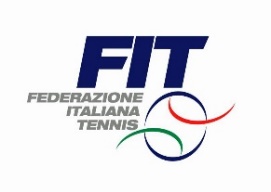 Tennis Club CCR IspraAssociazione  Sportiva  DilettantisticaVia Esperia snc, 21027 Ispra, (VA)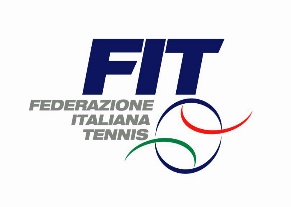 Tennis Club CCR IspraAssociazione  Sportiva  DilettantisticaVia Esperia snc, 21027 Ispra (VA)Propedeutico 11 week/sett50 min7 max5-7 years/anniBeginners/principianti€ 380    (€ 360)* Propedeutico 22 week/sett50 min7 max5-7 years/anniBeginners/principianti€ 550    (€ 520)*SAT 11 week/sett50 min6 max8-18 years/anniAll levels / tutti i livelli€ 450    (€ 420)*SAT 22week/sett50 min6 max8-18 years/anniAll levels / tutti i livelli€ 640   (€ 600)*Perfezionamento 22week/sett90 min4 max8-18 years/anniAdavanced/Avanzati€ 960   (€ 900)*Perfezionamento 33week/sett90 min4 max8-18 years/anniAdavanced/Avanzati€ 1400   (€ 1330)*Specializzazione 22 week/settim150 min4 max12-18 years/anniAdavanced/Avanzati€ 1200  (€ 1140)*Specializzazione 33 week/settim150 min4 max12-18 years/anniAdavanced/Avanzati€ 1700  (€ 1600)*